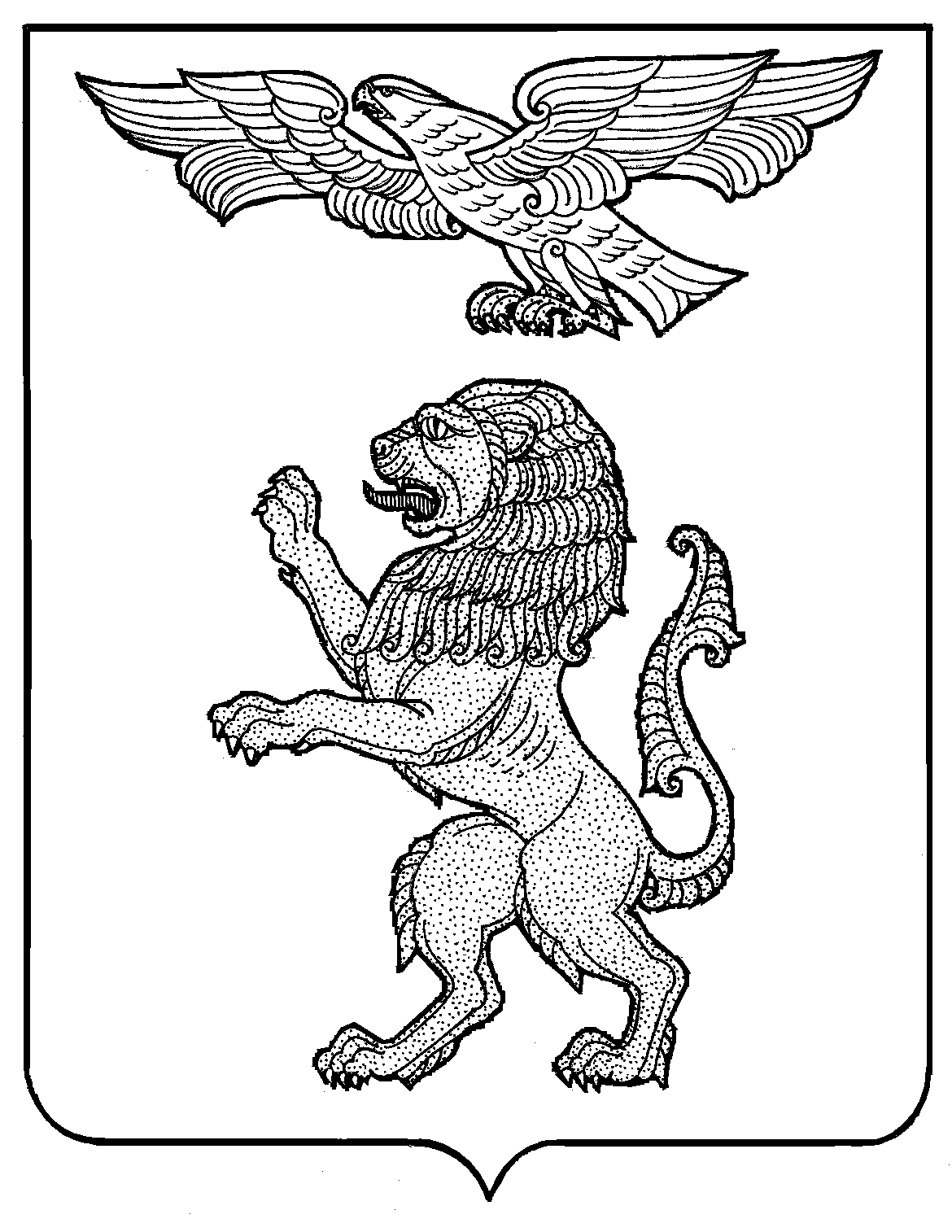 АДМИНИСТРАЦИЯ ГОРОДА БЕЛГОРОДАУПРАВЛЕНИЕ ОБРАЗОВАНИЯМУНИЦИПАЛЬНОЕ  БЮДЖЕТНОЕ ДОШКОЛЬНОЕ  ОБРАЗОВАТЕЛЬНОЕ УЧРЕЖДЕНИЕ ДЕТСКИЙ САД № 14 «ЦЕНТР РАЗВИТИЯ РЕБЕНКА «ЗОЛОТОЙ КЛЮЧИК» Г. БЕЛГОРОДА308000, г. Белгород, ул. Шумилова, 12-аПРИКАЗ«23» января  2019г.                                                                                  № 21/1Об организации деятельности в рамках инновационной площадки в МБДОУ д/с № 14 в 2019 годуНа основании приказа департамента образования Белгородской области от 22.01.2019 года № 82 «О присвоении статуса региональной инновационной площадки образовательным организациям Белгородской области»    п р и к а з ы в а ю:1. Организовать участие педагогов в деятельности региональной инновационной площадки по теме «Апробация технологии интеллектуально-творческого развития дошкольников «сказочные лабиринты игры» В.В. Воскобовича в дошкольных образовательных организациях Белгородской области» в 2019 году.2. Включить в состав региональной инновационной площадки по теме «Апробация технологии интеллектуально-творческого развития дошкольников «сказочные лабиринты игры» В.В. Воскобовича в дошкольных образовательных организациях Белгородской области»:- Чепелеву Е.И., заведующего,- Шутову Т.А., старшего воспитателя,- Коротких Т.А., старшего воспитателя,-  Милостную М.В., воспитателя,- Джаббарову Ч.Н., воспитателя,- Коноваленко Е.С., учителя-логопеда,3. Обеспечить выполнение плана мероприятий по деятельности региональной инновационной площадки в 2019 году.4. Контроль за исполнением приказа оставляю за собой.Заведующий МБДОУ № 14                                                          Е.И. Чепелева